（別紙様式４）放射光実験ステーション遺伝子組換え体使用届　　　　　　　　　　　　　　　　　　　　　　　　　　　　　　　　　　　　　平成　　年　　月　　日　放射光共同利用実験のため、下記の遺伝子組換え体を持ち込みますので届け出ます。実験にあたっては、裏面の注意事項を遵守致します。実験責任者が上記と異なる場合、下記にも記入下さい。実験従事者遺伝子組換え実験安全管理者（組換え体等を作製した機関）【注意事項】１．実験責任者および実験従事者は、所属機関で遺伝子組換え実験教育訓練を受講済みであること。２．持ち込むサンプルは、所属機関で遺伝子組換え実験の申請済みかつ有効期間内のもので、物理的封じ込めレベルがＰ１であること。３．持ち込むサンプルは凍結結晶のみで、持ち込んだ結晶は実験終了後直ちに全て持ち帰ること。４．サンプルはドライシッパーなどの密閉容器に入れて持ち込み、持ち帰ること。組換え体の取り扱いは下図のＰ１レベル実験室内のみで実験室のドアを閉じ行い、サンプルを放置したまま離席しないこと。ただし、サンプルがデュワー等に収納された場合にはこの限りではない。５．ユーザーの遺伝子組換え実験室から下図のＰ１レベル実験室までの経路は輸送に当たるので、組換え体の輸送の規定に従うこと。６．当該ビームタイム中は、遺伝子組換え実験中であるとの表示を入口（図中〇印）に掲げ、ＢＬ掲示板にこの様式の１ページ目の写しを掲示すること。７．実験開始前に、消毒用試薬、上記表示板、オートクレーブバッグを実験室に備えるようすること。８．汚染が生じた際は直ちに実験を中止し、運転当番を通じて安全主任者に届け出ること。可能な範囲で汚染された場所の消毒を行い、用いた手袋等の廃棄物はオートクレーブバッグに入れて封をすること。【P1実験室】　それぞれのビームラインで太線で囲んだ領域。　BL-1A 実験ハッチ、コントロールキャビン　　　　1A下流試料調製用キャビン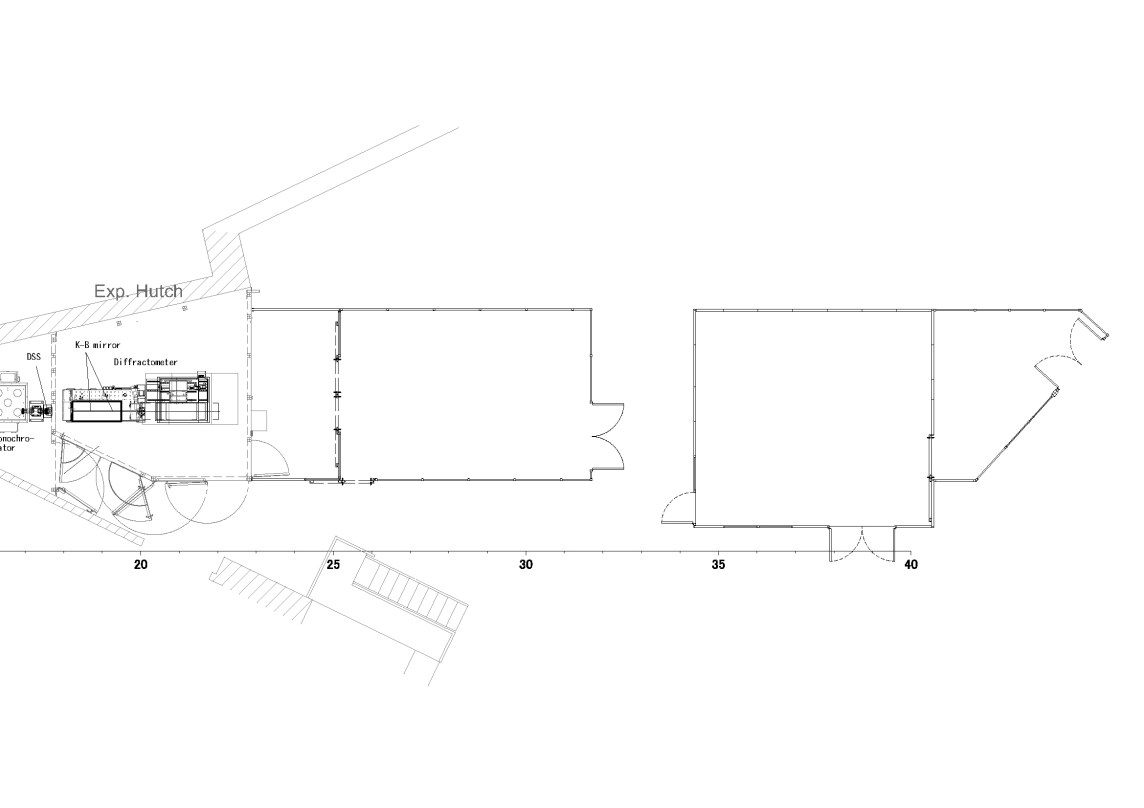 　BL-5A 実験ハッチ、コントロールキャビン　　　　BL-17A 実験ハッチ、コントロールキャビン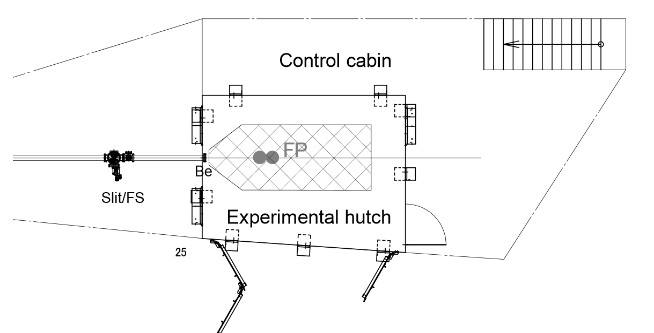 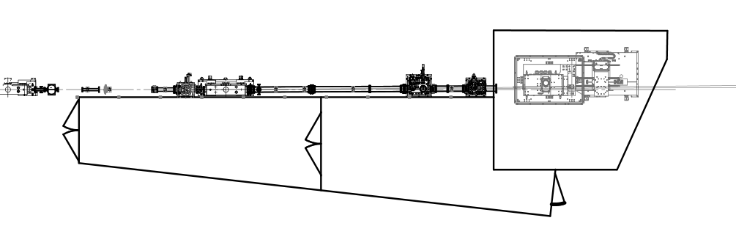 　AR-NW12A 実験ハッチ、コントロールキャビン　　　　AR-NE-3A 実験ハッチ、コントロールキャビン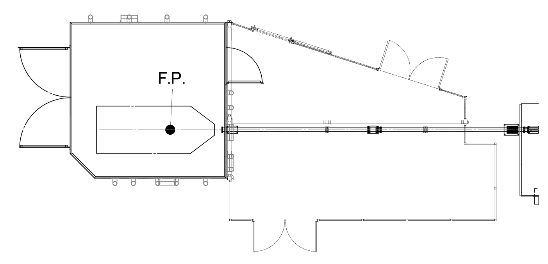 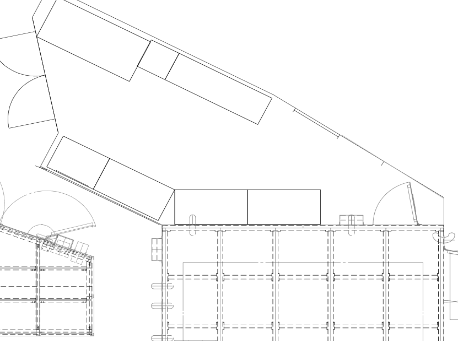 共同利用実験課題番号課題有効期間平成　　年　　月から　　　　年　　月課　　題　　名　課題代表者　機関名・部局・職　氏名・連絡先(Tel, ﾒｰﾙ)実験責任者　機関名・部局・職　氏名・連絡先(Tel, ﾒｰﾙ)　所在地（〒　　　　　）氏名所属身分　機関名・部局・職　氏名・連絡先(Tel, ﾒｰﾙ)　所在地（〒　　　　　）組換え体の性質宿主／ベクター系宿主／ベクター系核酸供与生物種供与 DNA 遺伝子の性質封じ込めレベル組換え体の性質持ち込み（実験）期間持ち込み（実験）期間平成　　年　　月　　日　　　時から　　　年　　月　　日　　　時平成　　年　　月　　日　　　時から　　　年　　月　　日　　　時平成　　年　　月　　日　　　時から　　　年　　月　　日　　　時平成　　年　　月　　日　　　時から　　　年　　月　　日　　　時使用実験室使用実験室BL-1A,  1A下流試料調製室,  BL-5A,  BL-17A,  AR-NW12A,  AR-NE3ABL-1A,  1A下流試料調製室,  BL-5A,  BL-17A,  AR-NW12A,  AR-NE3ABL-1A,  1A下流試料調製室,  BL-5A,  BL-17A,  AR-NW12A,  AR-NE3ABL-1A,  1A下流試料調製室,  BL-5A,  BL-17A,  AR-NW12A,  AR-NE3A受付日平成　　　年　　月　　日安全主任者確認